Ilmoittautumis- ja ennakkoäänestyslomake yhtiökokousta varten Suominen Oyj:n varsinainen yhtiökokous 4.4.2024A. OhjeitaIlmoittautuminenSuominen Oyj:n (”Yhtiö”) varsinainen yhtiökokous 2024 (”Yhtiökokous”) pidetään 4.4.2024.Tällä lomakkeella osakkeenomistaja voi ilmoittautua yhtiökokoukseen. Tällä lomakkeella on myös mahdollista äänestää ennakkoon tietyissä Yhtiökokouksen asialistalla olevissa asiakohdissa (katso ohjeet alla). Suomalaisten arvo-osuustilien haltijoita suositellaan ilmoittautumaan ja äänestämään ennakkoon ensisijaisesti sähköisesti osoitteessa www.suominen.fi/fi/yhtiokokous.Oikeus osallistua Yhtiökokoukseen on osakkeenomistajalla, joka on Yhtiökokouksen täsmäytyspäivänä (kahdeksan arkipäivää ennen Yhtiökokousta eli 21.3.2024) rekisteröity Euroclear Finland Oy:n pitämään Yhtiön osakasluetteloon. Osakkeenomistaja, jonka osakkeet on merkitty hänen suomalaiselle arvo-osuustililleen, on rekisteröity Yhtiön osakasluetteloon.Osakkeenomistajan, joka haluaa osallistua Yhtiökokoukseen, tulee ilmoittautua Yhtiökokoukseen täyttämällä tämän lomakkeen kohdassa B vaaditut tiedot ja allekirjoittamalla sekä päiväämällä tämä lomake (allekirjoitus ja päivämäärä tulevat lomakkeen viimeiselle sivulle kohtaan D). Yhtiökokoukseen voi ilmoittautua myös sähköisesti osoitteessa www.suominen.fi/fi/yhtiokokous.EnnakkoäänestysLomakkeella on myös mahdollista äänestää ennakkoon tietyissä yhtiökokouskutsun mukaisesti Yhtiökokouksen asialistalla olevissa asiakohdissa. Ennakkoon äänestäminen tapahtuu täyttämällä lomakkeen kohdassa C oleva ennakkoäänestystaulukko. Ennakkoon äänestäminen ei ole pakollista, eli taulukon voi myös jättää tyhjäksi. Ennakkoon äänestäminen tämän lomakkeen perusteella edellyttää, että osakkeenomistajan osakkeet on merkitty hänen suomalaiselle arvo-osuustililleen. Mahdollisten ennakkoäänten määrä vahvistuu Yhtiökokouksen täsmäytyspäivänä arvo-osuustilillä olevan omistuksen perusteellaEnnakkoon äänestävän osakkeenomistajan on lisäksi myös täytettävä lomakkeen kohdassa B vaaditut tiedot sekä allekirjoitettava ja päivättävä lomake (kohta D), vaikka osakkeenomistaja ei aikoisi osallistua Yhtiökokoukseen paikan päällä kokouspaikalla.Ennakkoon äänestäminen on mahdollista myös sähköisesti osoitteessa www.suominen.fi/fi/yhtiokokous.Oikeushenkilön / yhteisön edustamisoikeuden todentaminenMikäli osakkeenomistaja on yhteisö, yhteisön laillisen edustajan tai yhteisön valtuuttaman henkilön tuleetoimittaa tarvittavat asiakirjat yhteisön edustamisoikeuden todistamiseksi (esimerkiksi kaupparekisteriote taihallituksen päätös). Asiakirjat pyydetään liittämään tämän lomakkeen yhteyteen. Mikäli asiakirjoja ei toimiteta Innovatics Oy:lle alla mainittuja yhteystietoja käyttäen ennen ilmoittautumisajan ja ennakkoäänestysajan päättymistä, tai ne ovat muutoin puutteelliset, yhteisön osallistumisoikeus Yhtiökokoukseen voidaan evätä. Tällöin myös ennakkoon annetut äänet voidaan jättää laskematta mukaan Yhtiökokouksessa annettuihin ääniin.Asiamiehen edustamisoikeuden todentaminenMikäli tämän lomakkeen täyttää ja allekirjoittaa osakkeenomistajan valtuuttama henkilö (asiamies), tulee myös osoitteesta www.suominen.fi/fi/yhtiokokous löytyvä valtakirjamalli (tai vastaava valtakirja), jonka mukaan asiamies on valtuutettu käyttämään osakkeenomistajan oikeuksia Yhtiökokouksessa, toimittaa täytettynä ja allekirjoitettuna Innovatics Oy:lle. Asiakirjat pyydetään liittämään tämän ilmoittautumis- ja ennakkoäänestyslomakkeen yhteyteen.  Lomakkeen palautusLomake palautetaan täytettynä, allekirjoitettuna ja päivättynä sähköpostitse osoitteeseen agm@innovatics.fi tai postitse osoitteeseen Innovatics Oy, Yhtiökokous / Suominen Oyj, Ratamestarinkatu 13 A, 00520 Helsinki. Lähetyksen on oltava perillä viimeistään 27.3.2024 klo 16.Lomakkeella annettavien henkilötietojen perusteella yksilöidään osakkeenomistaja arvo-osuusjärjestelmän tietoihin verraten sekä vahvistetaan osakeomistus Yhtiökokouksen täsmäytyspäivänä. Henkilötiedot tallennetaan Innovatics Oy:n yhtiökokoustietokantaan Yhtiön käyttöön eikä tietoja käytetä muihin tarkoituksiin eikä muihin yhtiökokouksiin.(Lomake jatkuu seuraavalla sivulla)B. Ilmoittautumiseen vaadittavat tiedot           *Tieto on pakollinen.(Lomake jatkuu seuraavalla sivulla)C. EnnakkoäänestysInnovatics Oy kirjaa ääneni/äänemme omistamillani/omistamillamme/edustamillani osakkeilla kussakin alla mainitussa Yhtiökokouksen asialistalla olevassa asiakohdassa alle rastilla (X) merkityllä tavalla.Vaihtoehto ’Puolesta/Kyllä’ tarkoittaa, että osakkeenomistaja kannattaa kyseisen asiakohdan pohjaesityksen hyväksymistä.Vaihtoehto ’Vastaan/Ei’ tarkoittaa, että osakkeenomistaja vastustaa kyseisen asiakohdan pohjaesityksen hyväksymistä. Ennakkoon äänestämällä ei ole mahdollista esittää Yhtiökokoukselle vastaehdotusta eikä vaatia äänestyksen järjestämistä.Vaihtoehto "Pidättäydyn äänestämisestä" tarkoittaa tyhjän äänen antamista, jolloin osakkeet lasketaan mukaan asiakohdan käsittelyssä edustettuna oleviin osakkeisiin, mutta niillä ei äänestetä minkään vaihtoehdon puolesta. Tällä on vaikutusta mm. määräenemmistöpäätöksissä (asiakohdat 17-18), joissa otetaan huomioon kaikki yhtiökokouksessa edustetut osakkeet, ja äänestämisestä pidättymisellä on sama vaikutus kuin Vastaan/Ei -äänillä. Näin ollen äänestämisestä pidättyminen vaikuttaa äänestyksen tulokseen. Osakkeenomistajan tulee tiedostaa tämä etenkin siinä tapauksessa, jos hänen tarkoituksenaan ei ole äänestää ehdotusta vastaan.Mikäli alle ei ole yksittäiseen kohtaan merkitty äänestysohjetta tai mikäli samaan asiakohtaan on merkitty useampi kuin yksi äänestysohje, taikka mikäli muuta tekstiä tai merkintöjä kuin rasti (X) on käytetty äänestysohjeen ilmoittamiseen, asiakohtaan merkitään ”En äänestä”, kun Innovatics Oy kirjaa ääniä. Tämä tulkitaan osakkeenomistajan ilmoitukseksi siitä, ettei hänen osakkeitaan tule ottaa huomioon kokouksessa edustettuina osakkeina tässä asiakohdassa ennakkoäänestyksen osalta. Osakkeenomistajan edustamia osakkeita ei kyseisessä asiakohdassa lueta kokouksessa edustetuiksi osakkeiksi eikä hänen ääniään lasketa annetuiksi ennakkoäänestyksen osalta.Tilanteessa, jossa osakkeenomistaja on äänestänyt ennakkoon useamman kuin yhden äänestyskanavan välityksellä, esim. sekä sähköisesti että tämän ilmoittautumis- ja ennakkoäänestyslomakkeen välityksellä, tai enemmän kuin yhden kerran saman äänestyskanavan välityksellä, ajankohdaltaan viimeisimmän äänestysohjeen katsotaan peruuttavan osakkeenomistajan aiemmin antamat äänestysohjeet ja Innovatics Oy kirjaa ajankohdaltaan viimeisimmän äänestysohjeen.Ennakkoon äänestäminen ei ole pakollista.(Lomake jatkuu seuraavalla sivulla)Suominen Oyj:n varsinaisen yhtiökokouksen 2024 ennakkoäänestyksen kohteena olevat asiakohdat: Asiakohdissa käsitellään yhtiökokouskutsun mukaisia Yhtiön hallituksen ja osakkeenomistajien nimitystoimikunnan ehdotuksia Yhtiökokoukselle.(Lomake jatkuu seuraavalla sivulla)D. Allekirjoitus ja päiväysOsakkeenomistajan nimi*Syntymäaika* tai  
Y-tunnus*Oikeushenkilön / yhteisön edustajan nimi*(pakollinen vain oikeushenkilöille)LähiosoitePostinumero ja postitoimipaikkaMaaPuhelinnumero ja/tai sähköpostiosoite*Mahdollisen asiamiehen nimi ja syntymäaika*(pakollinen vain, jos asiamies nimetty)Mahdollisen asiamiehen puhelinnumero ja/tai sähköpostiosoite*(pakollinen vain, jos asiamies nimetty)Mahdollisen avustajan nimiPuolesta/
KylläVastaan/
EiPidättäydyn äänestämästä7.Tilinpäätöksen ja konsernitilinpäätöksen vahvistaminen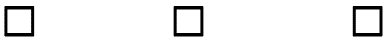 8.Taseen osoittaman voiton käyttäminen9.Vastuuvapaudesta päättäminen hallituksen jäsenille ja toimitusjohtajalle10.Palkitsemisraportti11.Palkitsemispolitiikka12.Hallituksen jäsenten palkkioista päättäminen13.Hallituksen jäsenten lukumäärästä päättäminen14.Hallituksen jäsenten ja puheenjohtajan valitseminen15.Tilintarkastajan palkkiosta päättäminen16.Tilintarkastajan valitseminen17.Hallituksen valtuuttaminen päättämään omien osakkeiden hankkimisesta18.Hallituksen valtuuttaminen päättämään osakeannista sekä osakkeisiin oikeuttavien optio- ja muiden erityisten oikeuksien antamisestaPaikka ja päiväysAllekirjoitusNimenselvennysAllekirjoitusNimenselvennys